Lesson 6:  Fluency with Percents Student Outcomes  Students solve various types of percent problems by identifying the type of percent problem and applying appropriate strategies.  Students extend mental math practices to mentally calculate the part, the percent, or the whole in percent word problems. Lesson Notes This lesson provides further development of mental math strategies with percents, additional exercises involving a variety of percent problems from Lessons 2–5, and a Sprint exercise. Classwork Opening Exercise (4 minutes)The Opening Exercise reviews concepts learned in Lesson 5; students continue to use mental math strategies with other percent problems in Example 1.  Provide two minutes for students to find a solution to the problem, and then ask for students to share their strategies with the class.
Opening ExerciseSolve the following problem using mental math only.  Be prepared to discuss your method with your classmates.Cory and Everett have collected model cars since the third grade.  Cory has  model cars in his collection, which is  more than Everett has.  How many model cars does Everett have?The number of cars that Everett has is the whole;  more than Everett would be  of Everett’s cars.   cars is of Everett’s number of cars.  There are five intervals of  in , so I have to divide both  and  by .   divided by is .  Therefore,  of the cars would be cars.  Everett has  model cars.What made this problem fairly easy to solve in our heads?The numbers were easily compatible and shared factors with .Example 1 (10 minutes):  Mental Math and PercentsIn Lesson 5, students practiced using mental math strategies to calculate the whole when given the part and its corresponding percent.  In this example, students extend those strategies to mentally calculate the part when given its corresponding percent and the whole.
Example 1:  Mental Math and Percents of the students in Jesse’s class are  inches or taller.  If there are  students in her class, how many students are  inches or taller?  Is this question a comparison of two separate quantities, or is it part of the whole?  How do you know?The problem says that the students make up  of Jesse’s class, which means they are part of the whole class; this is a part of the whole problem.What numbers represent the part, whole, and percent?The part is the number of students that are  inches or taller, the whole is the  students that make up Jesse’s class, and the percent is .Instruct students to discuss the problem with a partner; challenge them to solve it using mental math only.  After 1–2 minutes of discussion, ask for students to share their mental strategies with the class.Possible strategies: is the same as  of .  We know that  students represent  and  so , which means  is  of .  is the same as  of ;   and , which means that  is  of .Have students write a description of how to mentally solve the problem (including the math involved) in their student materials. Was this problem easy to solve mentally?  Why?The numbers involved in the problem shared factors with  that were easy to work with.Bobbie wants to leave a tip for her waitress equal to  of her bill.  Bobbie’s bill for her lunch is .  How much money represents  of the bill?Is this question a comparison of two separate quantities, or is it part of a whole?  How do you know?She is leaving a quantity that is equal to  of her bill, so this is a comparison of two separate quantities.What numbers represent the part, the whole, and the percent?  Is the part actually part of her lunch bill?The part is the amount that she plans to leave for her waitress and is not part of her lunch bill but is calculated as if it is a part of her bill; the whole is the  lunch bill, and the percent is .Instruct students to discuss the problem with a partner; challenge them to solve it using mental math only.  After 1–2 minutes of discussion, ask for students to share their mental strategies with the class.Possible strategy includes the following:;  of  is ; half of  is , so  of  would be equal to ; therefore, .Was this problem easy to solve mentally?  Why?The numbers involved in the problem shared factors with  that were easy to work with.Could you use this strategy to find  of Bobbie’s bill?Yes; ;  of  is , so  of  would be equal to ; therefore,
.  So,  of  is equal to .Have students write a description of how to mentally solve the problem in their student materials including the math involved. Exercises (12 minutes) The following exercises should be completed independently or with a partner.  Students must apply their understanding of percents from previous lessons and choose an appropriate strategy to solve each problem.  
Exercises Express  hours as a percentage of  days.days is the equivalent of  hours since . hours represents the whole.. 	Let  represent the unknown percent.Richard works from 11:00 a.m. to 3:00 a.m.  His dinner break is  of the way through his work shift.  What time is Richard’s dinner break?The total amount of time in Richard’s work shift is  hours since . hours represents the whole..  Let  represent the number of hours until Richard’s dinner break.Richard’s dinner break is  hours after his shift begins. hours after 11:00 a.m. is 11:00 p.m.Richard’s dinner break is at 11:00 p.m.At a playoff basketball game, there were  fans cheering for school A and  fans cheering for school B. Express the number of fans cheering for school A as a percent of the number of fans cheering for school B.The number of fans for school B is the whole..  Let  represent the unknown percent.The number of fans cheering for school A is  of the number of fans cheering for school B.Express the number of fans cheering for school B as a percent of the number of fans cheering for school A.The number of fans cheering for school A is the whole..  Let  represent the unknown percent.The number of fans cheering for school B is  of the number of fans cheering for school A.What percent more fans were there for school B than for school A?There were  more fans cheering for school B than for school A.Rectangle A has a length of  and a width of .  Rectangle B has the same area as the first, but its length is  of the length of the first rectangle.  Express the width of Rectangle B as a percent of the width of Rectangle A.  What percent more or less is the width of Rectangle B than the width of Rectangle A?To find the length of Rectangle B:The length of Rectangle A is the whole..  Let  represent the unknown length of Rectangle B.The length of Rectangle B is .To find the width of Rectangle B: The area of Rectangle Bis  of the area of Rectangle A because the problem says the areas are the same..  Let  represent the unknown area of Rectangle A..  Let  represent the unknown width of Rectangle B.The width of Rectangle B is .To express the width of Rectangle B as a percent of the width of Rectangle A:The width of Rectangle A is the whole..  Let  represent the unknown percent.; The width of Rectangle B is  of the width of Rectangle A.Therefore, the width of Rectangle B is  more than the width of Rectangle A.A plant in Mikayla’s garden was  inches tall one day and was  feet tall one week later.  By what percent did the plant’s height increase over one week?feet is equivalent to  inches since . inches is the whole..  Let  represent the unknown percent.The plant’s height increased by   in one week.Loren must obtain a minimum number of signatures on a petition before it can be submitted.  She was able to obtain  signatures, which is  more than she needs.  How many signatures does she need?The number of signatures needed represents the whole..  Let  represent the number of signatures needed.Loren needs to obtain  signatures on her petition.Fluency Exercise 7 (12 minutes):  Percent More or LessStudents complete two rounds of a Sprint exercise included at the end of this lesson (Percent More or Less) that focuses on finding the part, the whole, and the percent more or percent less.  Please provide one minute for each round of the Sprint.  Refer to the Sprints and Sprint Delivery Script sections in the Module Overview for directions to administer a Sprint.  The Sprint exercises and answer keys are provided at the end of the lesson.Closing (2 minutes)  Describe how to find the percent that  is of .Since  and  have a common factor of  (or ),  and . Describe how you can mentally determine the whole given that  is  of a number.Divide both  and  by  to get  and .  If  is  of the number, then  is .  Therefore, the whole is . 
Exit Ticket (5 minutes) The use of a calculator is recommended for the Exit Ticket.Name                 							         		Date              		         Lesson 6:  Fluency with Percents Exit TicketParker was able to pay for  of his college tuition with his scholarship.  The remaining  he paid for with a student loan.  What was the cost of Parker’s tuition?Two bags contain marbles.  Bag A contains  marbles, and Bag B contains  marbles.  What percent fewer marbles does Bag A have than Bag B?There are  students on a large bus, and the rest are on a smaller bus.  If  of the students are on the smaller bus, how many total students are on the two buses?Exit Ticket Sample SolutionsParker was able to pay for  of his college tuition with his scholarship.  The remaining  he paid for with a student loan.  What was the cost of Parker’s tuition?Parker’s tuition is the whole;  represents the amount paid by a student loan..  Let  represent the cost of Parker’s tuition.Parker’s tuition was .Two bags contain marbles.  Bag A contains  marbles, and Bag B contains  marbles.  What percent fewer marbles does Bag A have than Bag B?  The number of marbles in Bag B is the whole.There are  fewer marbles in Bag A..  Let  represent the unknown percent.Bag A contains  fewer marbles than Bag B.There are  students on a large bus, and the rest are on a smaller bus.  If  of the students are on the smaller bus, how many total students are on the two buses?The  students on the larger bus represent  of the students.  If I divide both  and  by , then I get  students, which represents  of the whole group.  Multiplying both by , I get , which represents  of the group of students.  There are  total students on the buses.Problem Set Sample SolutionsThis problem set is a compilation of all types of percent problems from Lessons 2–6.  For each problem, students should choose an appropriate strategy to find a solution.  Students may also be asked to describe the mental math they used to solve the problem.Micah has  songs stored in his phone, which is  of the songs that Jorge has stored in his phone.  How many songs are stored on Jorge’s phone?.  Let  represent the number of songs on Jorge’s phone.There are songs stored on Jorge’s phone.Lisa sold  magazine subscriptions, which is  of her class’s fundraising goal.  How many magazine subscriptions does her class hope to sell?.  Let  represent the number of magazine subscriptions Lisa’s class wants to sell.Lisa’s class hopes to sell magazine subscriptions. Theresa and Isaiah are comparing the number of pages that they read for pleasure over the summer.  Theresa read  pages, which was  of the number of pages that Isaiah read.  How many pages did Isaiah read?.  Let  represent the number of pages that Isaiah read.Isaiah read pages over the summer.In a parking garage, the number of SUVs is  greater than the number of non-SUVs.  Gina counted  SUVs in the parking garage.  How many vehicles were parked in the garage? greater means  of the non-SUVs plus another  of that number, or ..  Let  represent the number of non-SUVs in the parking garage. There are  non-SUVs in the parking garage.The total number of vehicles is the sum of the number of the SUVs and non-SUVs..  There is a total of vehicles in the parking garage.The price of a tent was decreased by  and sold for .  What was the original price of the tent in dollars?If the price was decreased by , then the sale price is  less than  of the original price, or .
.  Let  represent the original price of the tent. Because this quantity represents money, the original price was  after rounding to the nearest hundredth. of the students at Rockledge Middle School are musicians.   of those musicians have to read sheet music when they play their instruments.  If  of the students can play their instruments without reading sheet music, how many students are there at Rockledge Middle School?Let  represent the number of musicians at the school, and let  represent the total number of students.  There are two whole quantities in this problem.  The first whole quantity is the number of musicians.  The  students who can play an instrument without reading sheet music represent  of the musicians. At Longbridge Middle School,  students said that they are an only child, which is  of the school’s student enrollment.  How many students attend Longbridge Middle School?.  Let  represent the number of students who attend Longbridge Middle School.There are students attending Longbridge Middle School.Grace and her father spent  hours over the weekend restoring their fishing boat.  This time makes up  of the time needed to fully restore the boat.  How much total time is needed to fully restore the boat?.  Let  represent the total time that is needed to restore the boat.The total amount of time to restore the boat is  hours.Bethany’s mother was upset with her because Bethany’s text messages from the previous month were  of the amount allowed at no extra cost under her phone plan.  Her mother had to pay for each text message over the allowance.  Bethany had  text messages last month.  How many text messages is she allowed under her phone plan at no extra cost?  .  Let  represent the number of text messages Bethany’s phone plan allows with no extra cost.Bethany is allowed text messages without extra cost.Harry used  of the money in his savings account to buy a used dirt bike that cost him .  How much money is left in Harry’s savings account?.  Let  represent the amount of money, in dollars, in Harry’s bank account before buying the bike.Harry started with  in his account but then spent  of it on the dirt bike.Harry has  left in his savings account. of the students in Mr. Riley’s social studies classes watch the local news every night.  Mr. Riley found that  of his students do not watch the local news.  How many students are in Mr. Riley’s social studies classes?If  of his students do watch their local news, then  do not.  	 Let  represent the number of students in Mr. Riley’s class.There are total students in Mr. Riley’s social studies classes.Grandma Bailey and her children represent about  of the Bailey family.  If Grandma Bailey has  children, how many members are there in the Bailey family?.  Let  represent the number of members in the Bailey family.The Bailey family has  members.Shelley earned  more money in tips waitressing this week than last week.  This week she earned  in tips waitressing.  How much money did Shelley earn last week in tips?.  Let  represent the number of dollars Shelley earned waitressing last week.Shelley earned  waitressing last week.Lucy’s savings account has  more money than her sister Edy’s.  Together, the girls have saved a total of .  How much money has each girl saved?The money in Edy’s account corresponds to .  Lucy has  more than Edy, so the money in Lucy’s account corresponds to .  Together, the girls have a total of , which is  of Edy’s account balance..  Let  represent Edy’s savings account balance in dollars.Edy has saved  in her account.  Lucy has saved the remainder of the , so .Therefore, Lucy has  saved in her account. Bella spent  of her paycheck at the mall, and  of that was spent at the movie theater.  Bella spent a total of   at the movie theater for her movie ticket, popcorn, and a soft drink.  How much money was in Bella’s paycheck?If  represents , this amount can be divided by  to determine that  represents .  Then, this amount can be multiplied by  to determine that  represents  of the portion of the paycheck that was spent.Bella spent  at the mall.Therefore,  represents  of the entire paycheck.  This can be divided by to represent .  So,  represents  of the paycheck.  Now, to determine  of the paycheck, multiply by .   .Bella’s paycheck was . On a road trip, Sara’s brother drove  of the trip, and Sara drove  of the remainder.  If Sara drove for hoursandminutes, how long was the road trip?There are two whole quantities in this problem.  First, Sara drove  of the remainder of the trip; the remainder is the first whole quantity.   is equivalent to ..  Let  represent the remainder of the trip that Sara’s brother did not drive, in hours.The remainder of the trip that Sara’s brother did not drive was  hours.  He drove  of the trip, so the remainder of the trip was  of the trip, and the whole quantity is the time for the whole road trip..  Let  represent the total length of the trip, in hours.The road trip was a total of  hours.Percent More or Less—Round 1 Directions:  Find each missing value.Percent More or Less—Round 1 [KEY]Directions:  Find each missing value.Percent More or Less—Round 2 Directions:  Find each missing value.Percent More or Less—Round 2 [KEY]Directions:  Find each missing value.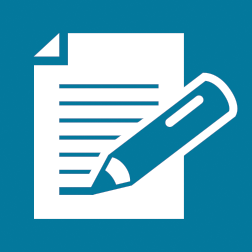 There are musicians in the school.There is a total of students at Rockledge Middle School.of is? of is ? of is ? more than is? more than is ? What is of? is more than? is of ? is of ? is more than ? is more than ? of is ? of is ? What is less than ? less than  is ? What of is ? isless than ? What less than is ? isof ? What less than is ? is less than ? What of is ? of is ? What is more than ? more than is ? What is  more than ? isof ? What is of ? ismore than ? What of is ? is more than? What more than is ? of is ? Whatless than is ? less than is ? What of is ? isof? is what of? is less than ? is what of ? is less than? ofis? isless than ? more than  is? of is? of is ? of is ? more than is? more than is ? What is of? is more than? is of ? is of ? is more than ? is more than ? of is ? of is ? What is less than ? less than  is ? What of is ? isless than ? What less than is ? isof ? What less than is ? is less than ? What of is ? of is ? What is more than ? more than is ? What is  more than ? isof ? What is of ? ismore than ? What of is ? is more than? What more than is ? of is ? Whatless than is ? less than is ? What of is ? isof? is what of? is less than ? is what of ? is less than? ofis? isless than ? more than  is? ofis ? of is ? of is ? more than is ? more than is ? What is of ? is more than ? is of ?  isof ? is more than ? is more than? of is ? of is ? What is less than ? less than is? What of is ? is less than ? What less than is ?  is of ? Whatless than is ? is less than ? What of is ? of is ? What is more than ? more than is ? What is more than ? is of? What is of ? is more than ? What of is ? ismore than ? What more than  is? of is ? What less than is ? less than is ? What of  is ? is of ? is what of ? is less than ? is what of ? is less than ? of is? is less than ? more than is? ofis ? of is ? of is ? more than is ? more than is ? What is of ? is more than ? is of ?  isof ? is more than ? is more than? of is ? of is ? What is less than ? less than is? What of is ? is less than ? What less than is ?  is of ? Whatless than is ? is less than ? What of is ? of is ? What is more than ? more than is ? What is more than ? is of? What is of ? is more than ? What of is ? ismore than ? What more than  is? of is ? What less than is ? less than is ? What of  is ? is of ? is what of ? is less than ? is what of ? is less than ? of is? is less than ? more than is? 